Publicado en Madrid el 09/09/2022 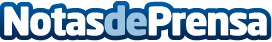 Grupo Visalia colabora con el fondo para el tratamiento del cáncer de 16 niños ucranianosVisalia colabora con las fundaciones Josep Carreras y Enriqueta Villavecchia para la continuidad de los tratamientos suspendidos por la guerra de 16 niños ucranianos con cáncerDatos de contacto:Joan López+34 627 491 949Nota de prensa publicada en: https://www.notasdeprensa.es/grupo-visalia-colabora-con-el-fondo-para-el_1 Categorias: Nacional Medicina Solidaridad y cooperación Ocio para niños http://www.notasdeprensa.es